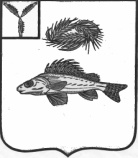   АДМИНИСТРАЦИЯМАРЬЕВСКОГО МУНИЦИПАЛЬНОГО ОБРАЗОВАНИЯЕРШОВСКОГО РАЙОНА САРАТОВСКОЙ ОБЛАСТИПОСТАНОВЛЕНИЕ от 16.02.2022 г.                                № 5                                          О внесении изменений в постановление № 41 от 12.09.2019 г. «Об  утверждении административного регламента предоставления муниципальной услуги «Выдача разрешений на использование земель или земельного участка, находящихся в муниципальной собственности». В соответствии с Федеральным законом от 06.10.2003г. N 131-ФЗ "Об общих принципах организации местного самоуправления в Российской Федерации»,  Постановлением Правительства Саратовской области от 27.02.2015 г. № 79-П (ред. от 08.12.2021 г.) администрация Марьевского муниципального образования ПОСТАНОВЛЯЕТ:1.Внести в  приложение к постановлению № 41 от 12.09.2019 г. следующие изменения:пункт 2.8. изложить в новой редакции:«2.8. Исчерпывающий перечень оснований для отказа в предоставлении муниципальной услуги Основания для отказа в предоставлении муниципальной услуги: - заявление подано с нарушением требований, установленных пунктами 2.6.1, 2.6.2 регламента с учетом положений пункта 2.6.4 регламента; - в заявлении указаны цели использования земель или земельного участка или объекты, предполагаемые к размещению, не предусмотренные пунктом 1 статьи 39.34 Земельного кодекса Российской Федерации;  -земельный участок, на использование которого испрашивается решение, предоставлен физическому или юридическому лицу, либо в отношении земельного участка или земель принято решение об использовании;-в отношении испрашиваемых  к использованию земли или земельного участка имеется ранее поступившее заявление от другого лица, отвечающее требованиям, предъявляемых к содержанию заявления, а также к прилагаемым к нему документам, за исключением случаев подачи заявления о размещении объектов, право размещения которых, приобретается на торгах, в соответствии с частью 6 пункта 3 Положения, утвержденным Постановлением Правительства Саратовской области от 27.02.2015 г. № 79-П (ред. от 08.12.2021 г.);-опубликовано извещение о проведении  аукциона по продаже земельного участка, на котором планируется размещение объекта, или аукциона на право заключения договора аренды такого земельного участка»2.Разместить настоящее постановление на официальном сайте администрации Ершовского муниципального района.Глава Марьевского МО                                             С.И. Яковлев